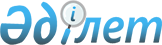 О проекте Указа Президента Республики Казахстан "О внесении дополнений в Указ Президента Республики Казахстан от 27 апреля 2010 года № 976 "Об утверждении Правил подготовки, согласования, представления на подпись проектов актов и поручений Президента Республики Казахстан, осуществления контроля за исполнением актов и поручений Президента Республики Казахстан и проведения мониторинга нормативных правовых указов Президента Республики Казахстан"Постановление Правительства Республики Казахстан от 11 января 2012 года № 23      Правительство Республики Казахстан ПОСТАНОВЛЯЕТ:

      внести на рассмотрение Президента Республики Казахстан проект Указа Президента Республики Казахстан "О внесении дополнений в Указ Президента Республики Казахстан от 27 апреля 2010 года № 976 "Об утверждении Правил подготовки, согласования, представления на подпись проектов актов и поручений Президента Республики Казахстан, осуществления контроля за исполнением актов и поручений Президента Республики Казахстан и проведения мониторинга нормативных правовых указов Президента Республики Казахстан".      Премьер-Министр

      Республики Казахстан                       К. Масимов Указ Президента Республики Казахстан О внесении дополнений в Указ Президента Республики Казахстан от

27 апреля 2010 года № 976 "Об утверждении Правил подготовки,

согласования, представления на подпись проектов актов и

поручений Президента Республики Казахстан, осуществления

контроля за исполнением актов и поручений Президента Республики

Казахстан и проведения мониторинга нормативных правовых указов

Президента Республики Казахстан"      В соответствии с подпунктом 3) пункта 2 статьи 21 Конституционного закона Республики Казахстан от 26 декабря 1995 года "О Президенте Республики Казахстан" ПОСТАНОВЛЯЮ:

      1. Внести в Указ Президента Республики Казахстан от 27 апреля 2010 года № 976 "Об утверждении Правил подготовки, согласования, представления на подпись проектов актов и поручений Президента Республики Казахстан, осуществления контроля за исполнением актов и поручений Президента Республики Казахстан и проведения мониторинга нормативных правовых указов Президента Республики Казахстан" (САПП Республики Казахстан, 2010 г., № 28, ст. 215) следующие дополнения:

      в Правилах подготовки, согласования, представления на подпись проектов актов и поручений Президента Республики Казахстан, осуществления контроля за исполнением актов и поручений Президента Республики Казахстан и проведения мониторинга нормативных правовых указов Президента Республики Казахстан, утвержденных вышеназванным Указом:

      пункт 17 дополнить частью третьей следующего содержания:

      "При этом не требуется подготовка экспертных заключений в случаях согласия структурного подразделения Администрации Президента с предложениями государственного органа - исполнителя, которое оформляется листом согласования по форме, утвержденной Руководителем Администрации Президента.";

      дополнить пунктом 49-1 следующего содержания:

      "49-1. Государственные органы - соисполнители (организации) актов и поручений Президента Республики Казахстан несут ответственность за некачественное и несвоевременное исполнения актов и поручений Президента.";

      пункт 59 изложить в следующей редакции:

      "59. Снятие с контроля пунктов актов и/или поручений Президента Республики Казахстан осуществляется Президентом Республики Казахстан, Руководителем Администрации Президента или уполномоченным им заместителем Руководителя Администрации Президента по предложению государственного органа - исполнителя (организации) на основании экспертного заключения соответствующего структурного подразделения Администрации Президента либо его согласия, оформленного согласно пункту 17 настоящего Указа.".

      2. Настоящий Указ вводится в действие со дня подписания.      Президент 

      Республики Казахстан                       Н. Назарбаев
					© 2012. РГП на ПХВ «Институт законодательства и правовой информации Республики Казахстан» Министерства юстиции Республики Казахстан
				